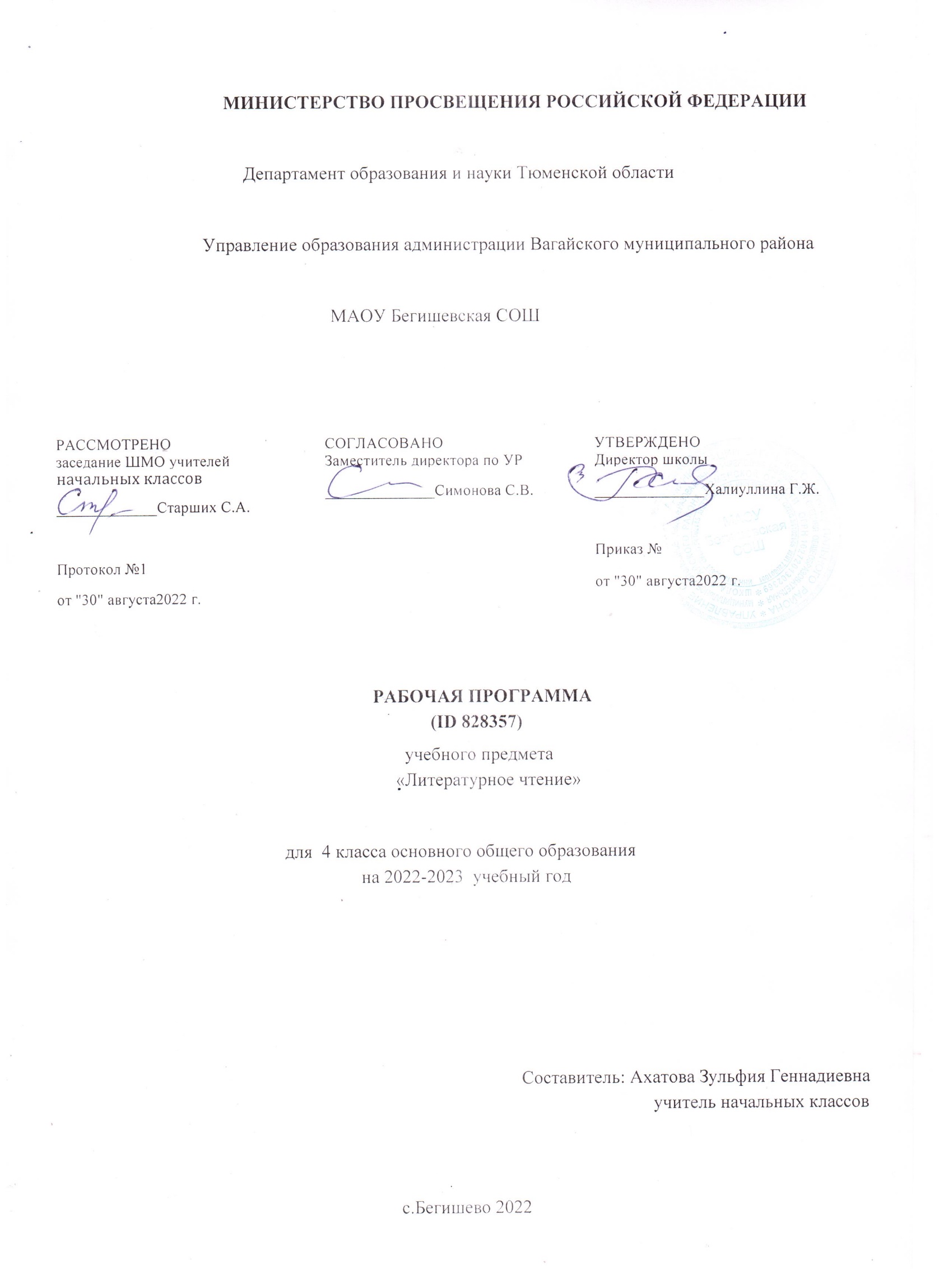                                                             ПОЯСНИТЕЛЬНАЯ ЗАПИСКАРабочая программа учебного предмета «Литературное чтение» для обучающихся 4 класса на уровне начального общего образования составлена на основе Требований к результатам освоения программы начального общего образования Федерального государственного образовательного стандарта начального общего образования (далее — ФГОС НОО), а также ориентирована на целевые приоритеты духовно-нравственного развития, воспитания и социализации обучающихся, сформулированные в Примерной программе воспитания.ОБЩАЯ ХАРАКТЕРИСТИКА УЧЕБНОГО ПРЕДМЕТА "ЛИТЕРАТУРНОЕ ЧТЕНИЕ"«Литературное чтение» — один из ведущих предметов начальной школы, который обеспечивает, наряду с достижением предметных результатов, становление базового умения, необходимого для успешного изучения других предметов и дальнейшего обучения, читательской грамотности и закладывает основы интеллектуального, речевого, эмоционального, духовно-нравственного развития младших школьников. Курс «Литературное чтение» призван ввести ребёнка в мир художественной литературы, обеспечить формирование навыков смыслового чтения, способов и приёмов работы с различными видами текстов и книгой, знакомство с детской литературой и с учётом этого направлен на общее и литературное развитие младшего школьника, реализацию творческих способностей обучающегося, а также на обеспечение преемственности в изучении систематического курса литературы.Содержание учебного предмета «Литературное чтение» раскрывает следующие направления литературного образования младшего школьника: речевая и читательская деятельности, круг чтения, творческая деятельность.В основу отбора произведений положены общедидактические принципы обучения: соответствие возрастным возможностям и особенностям восприятия младшим школьником фольклорных произведений и литературных текстов; представленность в произведениях нравственно-эстетических ценностей, культурных традиций народов России, отдельных произведений выдающихся представителей мировой детской литературы; влияние прослушанного (прочитанного) произведения на эмоционально-эстетическое развитие обучающегося, на совершенствование его творческих способностей. При отборе произведений для слушания и чтения учитывались преемственные связи с дошкольным опытом знакомства с произведениями фольклора, художественными произведениями детской литературы, а также перспективы изучения предмета «Литература» в основной школе.Важным принципом отбора содержания предмета «Литературное чтение» является представленность разных жанров, видов и стилей произведений, обеспечивающих формирование функциональной литературной грамотности младшего школьника, а также возможность достижения метапредметных результатов, способности обучающегося воспринимать различные учебные тексты при изучении других предметов учебного плана начальной школы.Планируемые результаты включают личностные, метапредметные результаты за период обучения, а также предметные достижения младшего школьника за каждый год обучения в начальной школе. На курс «Литературное чтение» в 4 классе отводится 102 ч.ЦЕЛИ ИЗУЧЕНИЯ УЧЕБНОГО ПРЕДМЕТА "ЛИТЕРАТУРНОЕ ЧТЕНИЕ"Приоритетная цель обучения литературному чтению — становление грамотного читателя, мотивированного к использованию читательской деятельности как средства самообразования и саморазвития, осознающего роль чтения в успешности обучения и повседневной жизни, эмоционально откликающегося на прослушанное или прочитанное произведение. Приобретённые младшими школьниками знания, полученный опыт решения учебных задач, атакже сформированность предметных и универсальных действий в процессе изучения предмета«Литературное чтение» станут фундаментом обучения в основном звене школы, а также будут востребованы в жизни.Достижение заявленной цели определяется особенностями курса литературного чтения и решением следующих задач:формирование у младших школьников положительной мотивации к систематическому чтению и слушанию художественной литературы и произведений устного народного творчествадостижение необходимого для продолжения образования уровня общего речевого развития;осознание значимости художественной литературы и произведений устного народного творчества для всестороннего развития личности человека;первоначальное представление о многообразии жанров художественных произведений и произведений устного народного творчества;овладение элементарными умениями анализа и интерпретации текста, осознанного использования при анализе текста изученных литературных понятий: прозаическая и стихотворная речь; жанровое разнообразие произведений (общее представление о жанрах); устное народное творчество, малые жанры фольклора (считалки, пословицы, поговорки, загадки, фольклорная сказка); басня (мораль, идея, персонажи); литературная сказка, рассказ; автор; литературный герой; образ; характер; тема; идея; заголовок и содержание; композиция; сюжет; эпизод, смысловые части; стихотворение (ритм, рифма); средства художественной выразительности (сравнение, эпитет, олицетворение);овладение техникой смыслового чтения вслух (правильным плавным чтением, позволяющим понимать смысл прочитанного, адекватно воспринимать чтение слушателями).СОДЕРЖАНИЕ УЧЕБНОГО ПРЕДМЕТАО Родине, героические страницы истории. Наше Отечество, образ родной земли в стихотворных и прозаических произведениях писателей и поэтов ХIХ и ХХ веков (по выбору, не менее четырёх, например произведения И. С. Никитина, Н. М. Языкова, С. Т. Романовского, А. Т. Твардовского, М.М. Пришвина, С. Д. Дрожжина, В. М. Пескова и др.). Представление о проявлении любви к родной земле в литературе разных народов (на примере писателей родного края, представителей разных народов России). Страницы истории России, великие люди и события: образы Александра Невского, Дмитрия Пожарского, Дмитрия Донского, Александра Суворова, Михаила Кутузова и других выдающихся защитников Отечества в литературе для детей. Отражение нравственной идеи: любовь к Родине. Героическое прошлое России, тема Великой Отечественной войны в произведениях литературы (на примере рассказов А. П. Платонова, Л. А. Кассиля, В. К. Железняка, С. П. Алексеева).Осознание понятия: поступок, подвиг.Круг чтения: народная и авторская песня: понятие исторической песни, знакомство с песнями на тему Великой Отечественной войны.Фольклор (устное народное творчество). Фольклор как народная духовная культура (произведения по выбору). Многообразие видов фольклора: словесный, музыкальный, обрядовый (календарный).Культурное значение фольклора для появления художественной литературы. Малые жанры фольклора (назначение, сравнение, классификация). Собиратели фольклора (А. Н. Афанасьев, В.И. Даль). Виды сказок: о животных, бытовые, волшебные. Отражение в произведениях фольклора нравственных ценностей, быта и культуры народов мира. Сходство фольклорных произведений разных народов по тематике, художественным образам и форме («бродячие» сюжеты).Круг чтения: былина как эпическая песня о героическом событии. Герой былины — защитник страны. Образы русских богатырей: Ильи Муромца, Алёши Поповича, Добрыни Никитича, Никиты Кожемяки (где жил, чем занимался, какими качествами обладал). Средства художественной выразительности в былине: устойчивые выражения, повторы, гипербола. Устаревшие слова, их место в былине и представление в современной лексике. Народные былинно-сказочные темы в творчестве художника В. М. Васнецова.Творчество А. С. Пушкина. Картины природы в лирических произведениях А. С. Пушкина. Средства художественной выразительности в стихотворном произведении (сравнение, эпитет, олицетворение, метафора). Круг чтения: литературные сказки А. С. Пушкина в стихах: «Сказка о мёртвой царевне и о семи богатырях». Фольклорная основа авторской сказки. Положительные и отрицательные герои, волшебные помощники, язык авторской сказки.Творчество И. А. Крылова. Представление о басне как лиро-эпическом жанре. Круг чтения: басни на примере произведений И. А. Крылова, И. И. Хемницера, Л. Н. Толстого, С. В. Михалкова. Басни стихотворные и прозаические (не менее трёх). Развитие событий в басне, её герои (положительные, отрицательные). Аллегория в баснях. Сравнение басен: назначение, темы и герои, особенности языка.Творчество М. Ю. Лермонтова. Круг чтения: лирические произведения М. Ю. Лермонтова (не менее трёх). Средства художественной выразительности (сравнение, эпитет, олицетворение); рифма, ритм. Метафора как «свёрнутое» сравнение. Строфа как элемент композиции стихотворения. Переносное значение слов в метафоре. Метафора в стихотворениях М. Ю. Лермонтова.Литературная сказка. Тематика авторских стихотворных сказок (две-три по выбору). Герои литературных сказок (произведения М. Ю. Лермонтова, П. П. Ершова, П. П. Бажова, С. Т. Аксакова, С. Я. Маршака и др.). Связь литературной сказки с фольклорной: народная речь — особенность авторской сказки. Иллюстрации в сказке: назначение, особенности.Картины природы в творчестве поэтов и писателей ХIХ— ХХ веков. Лирика, лирические произведения как описание в стихотворной форме чувств поэта, связанных с наблюдениями, описаниями природы. Круг чтения: лирические произведения поэтов и писателей (не менее пяти авторов по выбору): В. А. Жуковский, Е. А. Баратынский, Ф. И. Тютчев, А. А. Фет, Н.  А.Некрасов, И. А. Бунин, А. А. Блок, К. Д. Бальмонт, М. И. Цветаева и др. Темы стихотворных произведений, герой лирического произведения. Авторские приёмы создания художественного образа в лирике. Средства выразительности в произведениях лирики: эпитеты, синонимы, антонимы, сравнения, олицетворения, метафоры. Репродукция картины как иллюстрация к лирическому произведению.Творчество Л. Н. Толстого. Круг чтения (не менее трёх произведений): рассказ (художественный и научно-познавательный), сказки, басни, быль. Повесть как эпический жанр (общее представление).Значение реальных жизненных ситуаций в создании рассказа, повести. Отрывки из автобиографической повести Л. Н. Толстого «Детство». Особенности художественного текстаописания: пейзаж, портрет героя, интерьер. Примеры текста-рассуждения в рассказах Л. Н. Толстого.Произведения о животных и родной природе. Взаимоотношения человека и животных, защита и охрана природы — тема произведений литературы. Круг чтения (не менее трёх авторов): на примере произведений А. И. Куприна, В. П.   Астафьева, К. Г. Паустовского, М. М. Пришвина, Ю. И. Коваля и др.Произведения о детях. Тематика произведений о детях, их жизни, играх и занятиях, взаимоотношениях со взрослыми и сверстниками (на примере произведений не менее трёх авторов): А. П. Чехова, Б. С. Житкова, Н. Г. Гарина-Михайловского, В. В. Крапивина и др. Словесный портрет героя как его характеристика. Авторский способ выражения главной мысли. Основные события сюжета, отношение к ним героев.Пьеса. Знакомство с новым жанром — пьесой-сказкой. Пьеса — произведение литературы и театрального искусства (одна по выбору). Пьеса как жанр драматического произведения. Пьеса и сказка: драматическое и эпическое произведения. Авторские ремарки: назначение, содержание.Юмористические произведения. Круг чтения (не менее двух произведений по выбору):юмористические произведения на примере рассказов М. М. Зощенко, В. Ю. Драгунского, Н. Н. Носова, В. В. Голявкина. Герои юмористических произведений. Средства выразительности текста юмористического содержания: гипербола. Юмористические произведения в кино и театре.Зарубежная литература. Расширение круга чтения произведений зарубежных писателей.Литературные сказки Ш. Перро, Х.-К. Андерсена, братьев Гримм, Э. Т. А. Гофмана, Т. Янссон и др. (по выбору). Приключенческая литература: произведения Дж. Свифта, Марка Твена.Библиографическая культура (работа с детской книгой и справочной литературой). Польза чтения и книги: книга — друг и учитель. Правила читателя и способы выбора книги (тематический, систематический каталог). Виды информации в книге: научная, художественная (с опорой на внешние показатели книги), её справочно-иллюстративный материал. Очерк как повествование о реальном событии. Типы книг (изданий): книга-произведение, книга-сборник, собрание сочинений, периодическая печать, справочные издания. Работа с источниками периодической печати.ПЛАНИРУЕМЫЕ ОБРАЗОВАТЕЛЬНЫЕ РЕЗУЛЬТАТЫИзучение литературного чтения в 4 классе направлено на достижение обучающимися личностных, метапредметных и предметных результатов освоения учебного предмета.ЛИЧНОСТНЫЕ РЕЗУЛЬТАТЫЛичностные результаты освоения программы предмета «Литературное чтение» достигаются в процессе единства учебной и воспитательной деятельности, обеспечивающей позитивную динамику развития личности младшего школьника, ориентированную на процессы самопознания, саморазвития и самовоспитания. Личностные результаты освоения программы предмета «Литературное чтение»отражают освоение младшими школьниками социально значимых норм и отношений, развитие позитивного отношения обучающихся к общественным, традиционным, социокультурным и духовно-нравственным ценностям, приобретение опыта применения сформированных представлений и отношений на практике.Гражданско-патриотическое воспитание:становление ценностного отношения к своей Родине — России, малой родине, проявление интереса к изучению родного языка, истории и культуре Российской Федерации, понимание естественной связи прошлого и настоящего в культуре общества;осознание своей этнокультурной и российской гражданской идентичности, сопричастности к прошлому, настоящему и будущему своей страны и родного края, проявление уважения к традициям и культуре своего и других народов в процессе восприятия и анализа произведений выдающихся представителей русской литературы и творчества народов России;первоначальные представления о человеке как члене общества, о правах и ответственности, уважении и достоинстве человека, о нравственно-этических нормах поведения и правилах межличностных отношений.Духовно-нравственное воспитание:освоение опыта человеческих взаимоотношений, признаки индивидуальности каждого человека, проявление сопереживания, уважения, любви, доброжелательности и других моральных качеств к родным, близким и чужим людям, независимо от их национальности, социального статуса, вероисповедания;осознание этических понятий, оценка поведения и поступков персонажей художественных произведений в ситуации нравственного выбора;выражение своего видения мира, индивидуальной позиции посредством накопления и систематизации литературных впечатлений, разнообразных по эмоциональной окраске;неприятие любых форм поведения, направленных на причинение физического и морального вреда другим людямЭстетическое воспитание:проявление уважительного отношения и интереса к художественной культуре, к различным видам искусства, восприимчивость к разным видам искусства, традициям и творчеству своего и других народов, готовность выражать своё отношение в разных видах художественной деятельности;приобретение эстетического опыта слушания, чтения и эмоционально-эстетической оценки произведений фольклора и художественной литературы;понимание образного языка художественных произведений, выразительных средств, создающих художественный образ.Физическое воспитание, формирование культуры здоровья эмоционального благополучия:соблюдение правил здорового и безопасного (для себя и других людей) образа жизни в окружающей среде (в том числе информационной);бережное отношение к физическому и психическому здоровью.Трудовое воспитание:осознание ценности труда в жизни человека и общества, ответственное потребление и бережное отношение к результатам труда, навыки участия в различных видах трудовой деятельности, интерес к различным профессиям.Экологическое воспитание:бережное отношение к природе, осознание проблем взаимоотношений человека и животных, отражённых в литературных произведениях;неприятие действий, приносящих ей вред.Ценности научного познания:ориентация в деятельности на первоначальные представления о научной картине мира, понимание важности слова как средства создания словесно-художественного образа, способа выражения мыслей, чувств, идей автора;овладение смысловым чтением для решения различного уровня учебных и жизненных задач;потребность в самостоятельной читательской деятельности, саморазвитии средствами литературы, развитие познавательного интереса, активности, инициативности, любознательности и самостоятельности в познании произведений фольклора и художественной литературы, творчества писателей.МЕТАПРЕДМЕТНЫЕ РЕЗУЛЬТАТЫВ результате изучения предмета «Литературное чтение» в начальной школе у обучающихся будут сформированы познавательные универсальные учебные действия:базовые логические действия:сравнивать произведения по теме, главной мысли (морали), жанру, соотносить произведение и его автора, устанавливать основания для сравнения произведений, устанавливать аналогии;объединять произведения по жанру, авторской принадлежности;определять существенный признак для классификации, классифицировать произведения по темам, жанрам и видам;находить закономерности и противоречия при анализе сюжета (композиции), восстанавливать нарушенную последовательность событий (сюжета), составлять аннотацию, отзыв по предложенному алгоритму;выявлять недостаток информации для решения учебной (практической) задачи на основе предложенного алгоритма;	устанавливать причинно-следственные связи в сюжете фольклорного и художественного текста, при составлении плана, пересказе текста, характеристике поступков героев;базовые исследовательские действия:определять разрыв между реальным и желательным состоянием объекта (ситуации) на основе предложенных учителем вопросов;формулировать с помощью учителя цель, планировать изменения объекта, ситуации; — сравнивать несколько вариантов решения задачи, выбирать наиболее подходящий (на основе предложенных критериев);проводить по предложенному плану опыт, несложное исследование по установлению особенностей объекта изучения и связей между объектами (часть — целое, причина — следствие);формулировать выводы и подкреплять их доказательствами на основе результатов проведённого наблюдения (опыта, классификации, сравнения, исследования);прогнозировать возможное развитие процессов, событий и их последствия в аналогичных	или сходных ситуациях; работа с информацией:выбирать источник получения информации;согласно заданному алгоритму находить в предложенном источнике информацию, представленную в явном виде;распознавать достоверную и недостоверную информацию самостоятельно или на основании предложенного учителем способа её проверки;соблюдать с помощью взрослых (учителей, родителей (законных представителей) правила информационной безопасности при поиске информации в сети Интернет;анализировать и создавать текстовую, видео, графическую, звуковую информацию в соответствии с учебной задачей;самостоятельно создавать схемы, таблицы для представления информации.К концу обучения в начальной школе у обучающегося формируются коммуникативныеуниверсальные учебные действия: общение:воспринимать и формулировать суждения, выражать эмоции в соответствии с целями и условиями общения в знакомой среде;проявлять уважительное отношение к собеседнику, соблюдать правила ведения диалога и дискуссии;признавать возможность существования разных точек зрения;корректно и аргументированно высказывать своё мнение;строить речевое высказывание в соответствии с поставленной задачей;создавать устные и письменные тексты (описание, рассуждение, повествование);	— готовить небольшие публичные выступления;подбирать иллюстративный материал (рисунки, фото, плакаты) к тексту выступления.К концу обучения в начальной школе у обучающегося формируются регулятивные универсальные учебные действия:самоорганизация:планировать действия по решению учебной задачи для получения результата;выстраивать последовательность выбранных действий; самоконтроль:устанавливать причины успеха/неудач учебной деятельности;корректировать свои учебные действия для преодоления ошибок.Совместная деятельность:формулировать краткосрочные и долгосрочные цели (индивидуальные с учётом участия в коллективных задачах) в стандартной (типовой) ситуации на основе предложенного формата планирования, распределения промежуточных шагов и сроков;принимать цель совместной деятельности, коллективно строить действия по её достижению: распределять роли, договариваться, обсуждать процесс и результат совместной работы;проявлять готовность руководить, выполнять поручения, подчиняться;ответственно выполнять свою часть работы;оценивать свой вклад в общий результат;выполнять совместные проектные задания с опорой на предложенные образцы.ПРЕДМЕТНЫЕ РЕЗУЛЬТАТЫПредметные результаты освоения программы начального общего образования по учебному предмету «Литературное чтение» отражают специфику содержания предметной области, ориентированы на применение знаний, умений и навыков обучающимися в различных учебных ситуациях и жизненных условиях и представлены по годам обучения.К концу обучения в четвёртом классе обучающийся научится:осознавать значимость художественной литературы и фольклора для всестороннего развития личности человека, находить в произведениях отражение нравственных ценностей, фактов бытовой и духовной культуры народов России и мира, ориентироваться в нравственно-этических понятиях в контексте изученных произведений;демонстрировать интерес и положительную мотивацию к систематическому чтению и слушанию художественной литературы и произведений устного народного творчества: формировать собственный круг чтения;читать вслух и про себя в соответствии с учебной задачей, использовать разные виды чтения (изучающее, ознакомительное, поисковое выборочное, просмотровое выборочное);читать вслух целыми словами без пропусков и перестановок букв и слогов доступные по восприятию и небольшие по объёму прозаические и стихотворные произведения в темпе не менее 80 слов в минуту (без отметочного оценивания);читать наизусть не менее 5 стихотворений в соответствии с изученной тематикой произведений;различать художественные произведения и познавательные тексты;различать прозаическую и стихотворную речь: называть особенности стихотворного произведения (ритм, рифма, строфа), отличать лирическое произведение от эпического;понимать жанровую принадлежность, содержание, смысл прослушанного/прочитанного произведения: отвечать и формулировать вопросы (в том числе проблемные) к познавательным, учебным и художественным текстам;различать и называть отдельные жанры фольклора (считалки, загадки, пословицы, потешки, небылицы, народные песни, скороговорки, сказки о животных, бытовые и волшебные), приводить примеры произведений фольклора разных народов России;соотносить читаемый текст с жанром художественной литературы (литературные сказки, рассказы, стихотворения, басни), приводить примеры разных жанров литературы России и стран мира;владеть элементарными умениями анализа и интерпретации текста: определять тему и главную мысль, последовательность событий в тексте произведения, выявлять связь событий, эпизодов текста;характеризовать героев, давать оценку их поступкам, составлять портретные характеристики персонажей, выявлять взаимосвязь между поступками и мыслями, чувствами героев, сравнивать героев одного произведения по самостоятельно выбранному критерию (по аналогии или по контрасту), характеризовать собственное отношение к героям, поступкам; находить в тексте средства изображения героев (портрет) и выражения их чувств, описание пейзажа и интерьера, устанавливать причинно-следственные связи событий, явлений, поступков героев;объяснять значение незнакомого слова с опорой на контекст и с использованием словаря; находить в тексте примеры использования слов в прямом и переносном значении, средства художественной выразительности (сравнение, эпитет, олицетворение, метафора);осознанно применять изученные понятия (автор, мораль басни, литературный герой, персонаж, характер, тема, идея, заголовок, содержание произведения, эпизод, смысловые части, композиция, сравнение, эпитет, олицетворение, метафора, лирика, эпос, образ);участвовать в обсуждении прослушанного/прочитанного произведения: строить монологическое и диалогическое высказывание с соблюдением норм русского литературного языка (норм произношения, словоупотребления, грамматики); устно и письменно формулировать простые выводы на основе прослушанного/прочитанного текста, подтверждать свой ответ примерами из текста;составлять план текста (вопросный, номинативный, цитатный), пересказывать (устно) подробно, выборочно, сжато (кратко), от лица героя, с изменением лица рассказчика, от третьего лица;читать по ролям с соблюдением норм произношения, расстановки ударения, инсценировать небольшие эпизоды из произведения;составлять устные и письменные высказывания на заданную тему по содержанию произведения (не менее 10 предложений), писать сочинения на заданную тему, используя разные типы речи (повествование, описание, рассуждение), корректировать собственный текст с учётом правильности, выразительности письменной речи;составлять краткий отзыв о прочитанном произведении по заданному алгоритму;сочинять по аналогии с прочитанным, составлять рассказ по иллюстрациям, от имени одного из героев, придумывать продолжение прочитанного произведения (не менее 10 предложений);— использовать в соответствии с учебной задачей аппарат издания (обложку, оглавление, аннотацию, иллюстрации, предисловие, приложения, сноски, примечания);выбирать книги для самостоятельного чтения с учётом рекомендательного списка, используя картотеки, рассказывать о прочитанной книге;использовать справочную литературу, включая ресурсы сети Интернет (в условиях контролируемого входа), для получения дополнительной информации в соответствии с учебной задачей.ТЕМАТИЧЕСКОЕ ПЛАНИРОВАНИЕПОУРОЧНОЕ ПЛАНИРОВАНИЕпроизведенияУЧЕБНО-МЕТОДИЧЕСКОЕ ОБЕСПЕЧЕНИЕ ОБРАЗОВАТЕЛЬНОГО ПРОЦЕССАОБЯЗАТЕЛЬНЫЕ УЧЕБНЫЕ МАТЕРИАЛЫ ДЛЯ УЧЕНИКАКлиманова Л.Ф., Горецкий В.Г., Голованова М.В. и другие, Литературное чтение (в 2 частях). Учебник. 4 класс. Акционерное общество «Издательство «Просвещение»; Введите свой вариант:МЕТОДИЧЕСКИЕ МАТЕРИАЛЫ ДЛЯ УЧИТЕЛЯКлиманова Л.Ф., Горецкий В.Г., Голованова М.В. и другие, Литературное чтение (в 2 частях). Учебник. 4 класс. Акционерное общество «Издательство «Просвещение»;ЦИФРОВЫЕ ОБРАЗОВАТЕЛЬНЫЕ РЕСУРСЫ И РЕСУРСЫ СЕТИ ИНТЕРНЕТhttp://school-collection.edu.ruhttp://nachalka.info/demo?did=1001902&lid=1005521 http://nachalka.school-club.ru/about/193/№ п/пНаименование разделов и тем программыКоличество часовКоличество часовКоличество часовДатаизученияВиды деятельностиВиды, формы контроляЭлектронные (цифровые) образовательные ресурсы№ п/пНаименование разделов и тем программывсегоконтрольные работыпрактические работыДатаизученияВиды деятельностиВиды, формы контроляЭлектронные (цифровые) образовательные ресурсы1.1.О Родине, героические страницы истории121002.09.202205.09.2022Разговор перед чтением: страницы истории родной страны — тема фольклорных и авторских произведений (не менее четырёх по выбору), объяснение пословицы«Родной свой край делами прославляй»;Учебный диалог: обсуждение проблемы «Понятие Родины для каждого из нас», объяснение своей позиции с приведением примеров из текстов, раскрытие смысла пословиц о Родине, соотнесение их с прослушанными/прочитаннымипроизведениями;Устный опрос;http://school- collection.edu.ru1.2.Фольклор	(устное народное творчество)101006.09.2022.10.2022Чтение произведений малого фольклора (по выбору): загадок, пословиц,скороговорок, потешек, песен, небылиц, закличек, используя интонацию, паузы, темп, ритм, логические ударенияв соответствии с особенностями текстаУстный опрос; Тестирование;http://school- collection.edu.ru http://nachalka.info/demo? did=1001902&lid=1005521для передачи эмоционального настроя произведения;http://nachalka.schoolclub.ru/about/193/1.3.Творчество А.С.Пушкина121005.10.202220.10.2022Выразительное чтение и чтение наизусть лирических произведений с интонационным выделением знаков препинания,с соблюдением орфоэпических и пунктуационных нормУстный опрос;Тестирование; Самооценка сhttp://school- collection.edu.ru http://nachalka.info/demo? did=1001902&lid=1005521Чтение наизусть лирических произведений А. С. Пушкина(по выбору);Слушание и чтение произведения А. С. Пушкина «Сказкао мёртвой царевне и о семииспользованием« Оценочногоhttp://nachalka.schoolclub.ru/about/193/богатырях», удержание в памятисобытий сказки, обсуждение сюжета;листа»;1.4.Творчество И.А.Крылова40021.10.202227.10.2022Игра «Вспомни и назови»: анализ предложенных произведений, определение жанра (басня) и автора (И. А. Крылов,Л. Н. Толстой), объяснение и ответ на вопрос«К каким жанрам относятся эти тексты? Почему?», аргументация своего мнения;Слушание и чтение басен: И. А. Крылов «Стрекоза и Муравей»,«Квартет»,«Кукушка и Петух», И. И. Хемницер «Стрекозаи муравей», Л. Н. Толстой«Стрекоза и муравьи» (не менее трёх по выбору), подготовка ответа на вопрос«Какое качество высмеивает автор?»;Устный опрос; Практическая работа;http://school- collection.edu.ru http://nachalka.info/demo? did=1001902&lid=1005521http://nachalka.schoolclub.ru/about/193/Групповая работа: проведение конкурса на инсценирование басен;1.5.Творчество М. Ю. Лермонтова40007.11.202214.11.2022Разговор перед чтением: понимание общего настроения лирического произведения, творчествоМ. Ю. Лермонтова;Устный опрос;Самооценка с использованием«http://school- collection.edu.ru http://nachalka.info/demo? did=1001902&lid=1005521Учебный диалог: обсуждение эмоционального состояния при восприятии описанных картин природы, ответ на вопрос «Какое чувство создаёт произведение?»;Упражнение в выразительном чтении вслух и наизусть с сохранением интонационного рисунка произведения;Оценочного листа»;http://nachalka.schoolclub.ru/about/193/Творческое задание: воссоздание в воображении описанных в стихотворении картин;1.6.Литературная сказка70015.11.202208.12.2022Разговор перед чтением: уточнение представлений о жанре сказки, расширение знаний о том, как и почему из глубины веков дошли до нас народные сказки, первые авторы литературных сказок;Устный опрос; Самооценка сиспользованием«http://school- collection.edu.ru http://nachalka.info/demo? did=1001902&lid=1005521Слушание и чтение литературных сказок. Например,М. Ю. Лермонтов «Ашик- Кериб», П. П. Ершов «Конёк-Горбунок», В. Ф. Одоевский «Городок в табакерке», С.Т. Аксаков«Аленький цветочек», Е. Л. Шварц «Сказка о потерянном времени»;Оценочного листа»;http://nachalka.schoolclub.ru/about/193/Анализ сюжета рассказа: определение последовательности событий, формулирование вопросов (в том числе проблемных) по основным событиям сюжета, восстановление нарушенной последовательности событий, нахождение в тексте заданного эпизода, составление цитатного плана текста с выделением отдельных эпизодов, смысловых частей; Пересказ (устно) содержания произведения выборочно Работа в парах: чтение диалогов по ролям;Знакомство со сказом П. П. Бажова «Серебряное копытце», выделение особенностейжанра;1.7.Картины природы в творчестве поэтов и писателей ХIХ века51009.12.202222.12.2022Разговор перед чтением: стихотворные произведения как способ передачи чувств автора, лирические и эпические произведения: сходство и различия;Слушание лирических произведений, обсуждение эмоционального состояния при восприятии описанных картин природы,ответ на вопрос «Какое настроение создаётпроизведение?Почему?». На примере стихотворений Ф. И. Тютчева «Ещёземли печален вид…», «Как неожиданно и ярко…», А. А. Фета«Весенний дождь»,«Бабочка», В. А.Устный опрос; Тестирование; Контрольная работаhttp://school- collection.edu.ru http://nachalka.info/demo? did=1001902&lid=1005521 http://nachalka.school- club.ru/about/193/Жуковского «Ночь»,«Песня», Е. А. Баратынского «Весна, весна! Как воздух чист!»,«Где сладкий шёпот…» (не менее пяти авторов по выбору);Работа с текстом произведения: упражнение в нахождениисравнений и эпитетов,олицетворений, метафор, выделениев тексте слов, использованных в прямом ипереносном значении, наблюдение за рифмой и ритмом стихотворения, нахождениеобразных слов и выражений, поиск значения незнакомогослова в словаре,характеристика звукописи, определение видастроф;1.8.Творчество Л. Н. Толстого61023.12.202213.01.2023Игра «Вспомни и назови»: анализ предложенных отрывков из произведений Л. Н. Толстого, определение жанра, объяснение и ответ на вопрос «К каким жанрам относятся эти тексты?Почему?», аргументация своего мнения;Разговор перед чтением: общее представление об эпосе (на примере рассказа), знакомство с повестью как эпическим жанром, в основе которого лежитповествование о каком-либо событии;Устный опрос; Контрольная работа;http://school- collection.edu.ru http://nachalka.info/demo? did=1001902&lid=1005521 http://nachalka.school- club.ru/about/193/Слушание и чтение произведений Л. Н. Толстого «Детство» (отрывки из повести),«Мужик и водяной», «Русак», «Черепаха» и др.;Анализ сюжета рассказа: определение последовательности событий, формулирование вопросов по основным событиям сюжета, восстановление нарушенной последовательности событий, нахождение в тексте заданного эпизода, составление цитатного плана текста с выделением отдельных эпизодов, смысловыхчастей;Проверочная работа по итогам изученного раздела: демонстрация начитанности исформированности специальных читательских умений Проверка и оценка своейработы по предложенным критериям;1.9.Картины природы в творчестве поэтов и писателей XX века50016.01.202325.01.2023Разговор перед чтением: стихотворные произведения как способ передачи чувств автора, лирические и эпические произведения: сходство и различия;Работа с текстом произведения: упражнение в нахождениисравнений и эпитетов, олицетворений, метафор, выделениев тексте слов, использованных в прямом и переносном значении, наблюдение за рифмой и ритмом стихотворения, нахождение образных слов и выражений, поиск значения незнакомогослова в словаре, характеристика звукописи, определение видастроф;Упражнение в выразительном чтении вслух и наизусть с сохранением интонационного рисунка произведения (конкурс чтецовстихотворений);Творческое задание: воссоздание в воображении описанныхв стихотворении картин;Устный опрос;http://school- collection.edu.ru http://nachalka.info/demo? did=1001902&lid=1005521 http://nachalka.school- club.ru/about/193/1.10.Произведения о животных и родной природе70026.01.202321.02.2023Разговор перед чтением: взаимоотношения человека и животных, обсуждение цели чтения, выбор формы чтения (вслух или про себя (молча), удержание учебной задачи и ответ на вопрос«На какой вопрос хочу получить ответ?»;Чтение вслух и про себя (молча) произведений о животных:В. П. Астафьев«Стрижонок Скрип», «Капалуха», «Весенний остров», А. И. Куприн «Скворцы», К. Г. Паустовский «Какие бывают дожди» (не менее двух произведений по выбору) Учебный диалог: обсуждение темы и главной мысли произведений, определение признаков жанра;Упражнение в составлении вопросов (в том числе проблемных) к произведению;Анализ сюжета рассказа: определение последовательности событий, формулирование вопросов по основным событиям сюжета, восстановление нарушенной последовательности событий, нахождение в тексте заданного эпизода, составление вопросного плана текста с выделением отдельных эпизодов, смысловых частей;Пересказ содержания произведения от лица героя с изменением лица рассказчика;Устный опрос;http://school- collection.edu.ru http://nachalka.info/demo? did=1001902&lid=1005521 http://nachalka.school- club.ru/about/193/1.11.Произведения о детях80022.02.202322.03.2023Чтение вслух и про себя (молча) произведений о жизни детейв разное время: А. П.Чехов«Мальчики», Н. Г. Гарин-Михайловский «Детство Тёмы», Б. С. Житков«Как я ловил человечков», К. Г. Паустовский «Корзина с еловыми шишками»(не менее трёх авторов); Упражнение в составлении вопросов (в том числе проблемных) к произведению; Анализ сюжета рассказа: определение последовательности событий, формулирование вопросов по основным событиям сюжета, восстановление нарушенной последовательности событий, нахождение в тексте заданного эпизода, составление вопросного плана текста с выделением отдельных эпизодов, смысловых частей, определение завязки, кульминации, развязки (композиция произведения);Пересказ (устно) произведения от лица героя или от третьего лица;Устный опрос;http://school- collection.edu.ru http://nachalka.info/demo? did=1001902&lid=1005521 http://nachalka.school- club.ru/about/193/1.12.Пьеса40023.03.202305.04.2023Ориентировка в понятиях: пьеса, действие, персонажи, диалог, ремарка, реплика;Учебный диалог: анализ действующих лиц, обсуждение проблемы: является ли автор пьесы действующим лицом, ответ навопрос «Почему в тексте приводятся авторские замечания(ремарки), каково их назначение?»;Чтение по ролям;Дифференцированная работа: создание (рисование) афишиспектакля;Устный опрос;http://school- collection.edu.ru http://nachalka.info/demo? did=1001902&lid=1005521 http://nachalka.school- club.ru/about/193/1.13.Юмористические произведения61006.04.202326.04.2023Разговор перед чтением: обсуждение проблемного вопроса«Какой текст является юмористическим?»;Рассказы В. Ю. Драгунского «Главныереки», В. В. Голявкина «Никакой горчицы я не ел», М. М. Зощенко «Ёлка», «Не надо врать», Н. Н. Носова «Метро» (не менее двух произведений по выбору);Работа в парах: чтение диалогов по ролям, выбор интонации, отражающей комичность ситуации;Дифференцированная работа: придумывание продолжения рассказа;Проверочная работа по итогам изученного раздела: демонстрация начитанности и сформированности специальных читательских умений;Устный опрос; Письменный контроль; Самооценка с использованием« Оценочного листа»;http://school- collection.edu.ru http://nachalka.info/demo? did=1001902&lid=1005521 http://nachalka.school- club.ru/about/193/1.14.Зарубежная литература60027.04.202317.05.2023Разговор перед чтением: установление цели чтения, ответ на вопрос «На какой вопрос хочу получить ответ, читая произведение?»;Чтение литературных сказок зарубежных писателей (по выбору): братья Гримм«Белоснежка и семь гномов», Ш. Перро «Спящая красавица», Х.-К. Андерсен «Дикие лебеди», «Русалочка»; Работа с текстом произведения (характеристика героя): нахождение описания героя, определение взаимосвязи между поступками героев, сравнение героев по аналогии или по контрасту, оценка поступков героев;Пересказ (устно) содержания произведения выборочно;Устный опрос; Самооценка с использованием« Оценочного листа»;http://school- collection.edu.ru http://nachalka.info/demo? did=1001902&lid=1005521 http://nachalka.school- club.ru/about/193/1.15.Библиографическая культура (работа с детской книгой и справочной литературой Аттестационная работа за курс 3-го класса в форме итоговоготестирования61018.05.202325.05.2023Чтение очерков С. Я. Маршака «Книга — ваш друг и учитель», В. П. Бороздина«Первый в космосе», И. С. Соколова-Микитова «Родина», Н. С. Шер «Картины- сказки»;Работа в парах: «чтение» информации, представленной в схематическом виде, заполнение схемы;Проверочная работа по итогам изученного раздела: демонстрация начитанности и сформированности специальных читательских умений;Рекомендации по летнему чтению, оформление дневника летнего чтения;Устный опрос; Контрольная работа;http://school- collection.edu.ru http://nachalka.info/demo? did=1001902&lid=1005521 http://nachalka.school- club.ru/about/193/ОБЩЕЕ	КОЛИЧЕСТВО ЧАСОВ ПО ПРОГРАММЕОБЩЕЕ	КОЛИЧЕСТВО ЧАСОВ ПО ПРОГРАММЕ10270№ п/пТема урокаКоличество часовКоличество часовКоличество часовДатаизученияВиды, формы контроля№ п/пТема урокавсегоконтрольные работыпрактические работыДатаизученияВиды, формы контроля1.Наше Отечество, образ родной земли в стихотворных и прозаических произведениях писателей и поэтов ХIХ и ХХ веков10002.09.2022Устный опрос;2.Представление о проявлении любви к родной земле в литературе разных народов (на примере писателей10005.09.2022Устный опрос;3.Знакомство	скультурноисторическим наследием	России, великие люди и события10006.09.2022Устный опрос;4.Отражение нравственной идеи: любовь к Родине. Героическое прошлоеРоссии,	тема	Великой Отечественной войны в произведениях литературы.10009.09.2022Устный опрос;5.Образ героев.Исторические страницы России.10013.09.2022Устный опрос;6.Наше Отечество, образ родной земли в стихотворных и прозаическихпроизведениях писателей и поэтов ХIХ и ХХ веков10014.09.2022Практическая работа;7.Наше Отечество, образ родной земли в стихотворных и прозаических произведениях писателей и поэтов ХIХ и ХХ веков Тема, основная мысль, заголовок10020.09.2022Устный опрос;8.Наше Отечество, образ родной земли в стихотворных и прозаических произведениях писателей и поэтов ХIХ и ХХ веков Тема, основная мысль, заголовок10021.09.2022Устный опрос;9.Тема, основная мысль, заголовок10023.09.2022Устный опрос;10.Контрольнаяработа по теме: «О Родине, героические страницы истории»11027.09.2022Контрольная работа;Тестирование;11.Обобщениепредставлений	о	малых жанрах фольклора.10028.09.2022Устный опрос;12.Отражение в произведениях фольклора нравственных   ценностей,быта и культуры народовмира.10030.09.2022Самооценка с использованием«Оценочного листа»;13.Сходство фольклорных произведений разных народов по тематике, художественным образам и форме («бродячие»сюжеты)10004.10.2022Устный опрос;14.Средства художественной выразительности в былине: устойчивые выражения, повторы, гипербола.10005.10.2022Устный опрос;15.Сравнение. Эпитет. Олицетворение.Метафора. Лирика. Образ.10007.10.2022Устный опрос;16.Народные былинносказочные темы в творчестве В. М. Васнецова10011.10.2022Устный опрос;17.Фольклор как народная духовная культура.Пересказ краткий.Иллюстрирование10012.10.2022Устный опрос;18.Контрольная работа по теме: «Классификация фольклорных жанров.»11014.10.2022Тестирование;19.Картины природы в лирических произведениях А. С.Пушкина.10018.10.2022Устный опрос;20.Расширение представления	о литературных сказках А. С. Пушкина встихах:«Сказка о мёртвойцаревне	и	о	семи богатырях»10019.10.2022Самооценка с использованием« Оценочного листа»;21.Фольклорная основа авторской сказки.10021.10.2022Устный опрос;22.Описание героев.Характеристика. Отношение автора к героям.10025.10.2022Устный опрос;23.Положительные и отрицательные герои, волшебные помощники, язык авторской сказки.10026.10.2022Устный опрос;24.Сюжет. Эпизод.10028.10.2022Устный опрос;25.Контрольная работа по теме: «Творчество А.С.Пушкина»11008.11.2022Письменный контроль;26.Тема. Идея. Заголовок10009.11.2022Устный опрос;27.Иллюстрации. Авторы иллюстраций10011.11.2022Устный опрос;28.Представление о басне как лиро-эпическом жанре.10015.11.2022Устный опрос;29.Басни стихотворные и прозаические.10016.11.2022Устный опрос;30.Сравнение	басен: назначение, темы и герои, особенности языка10018.11.2022Устный опрос;31.Лирические произведения М.	Ю.	Лермонтова: средства художественной выразительности (сравнение, эпитет,10022.11.2022Самооценка с использованием« Оценочного листа»;32.олицетворение);	рифма,Лирические произведенияМ. Ю. Лермонтова. Анализ лексики10023.11.2022Устный опрос;33.Лирические произведения М. Ю. Лермонтова. Тема и главная мысль (идея) произведения10025.11.2022Устный опрос;34.Тематика	авторских стихотворных сказок10029.11.2022Самооценка с использованием« Оценочноголиста»;35.Расширение представлений о героях литературных	сказок произведения П. П.Ершова.10030.11.2022Устный опрос;36.Расширение представлений о героях литературных	сказок произведения П. П.Бажова.10002.12.2022Устный опрос;37.Расширение представлений о героях литературных	сказок (произведения С. Т.Аксакова).10006.12.2022Устный опрос;38.Тематика	авторских стихотворных сказок.10007.12.2022Устный опрос;39.Иллюстрации	в	сказке: назначение, особенности10009.12.2022Устный опрос;40.Тематика	авторских стихотворных сказок.10013.12.2022Устный опрос;41.Лирика, лирические произведения как описание в стихотворной форме чувств поэта, связанных с наблюдениями, описаниями природы.10014.12.2022Устный опрос;42.Анализ текста. Иллюстрации.10016.12.2022Устный опрос;43.Расширение круга чтения лирических произведений поэтов ХIХ века: В. А. Жуковский, Е. А.Баратынский, Ф. И.10020.12.2022Устный опрос;44.Темы стихотворных произведений, герой лирического произведения.10021.12.2022Устный опрос;45.Контрольная работа по теме: «Картины природы в творчестве поэтов и писателей ХIХ века»11023.12.2022Письменный контроль; Контрольная работа;46.Репродукция картины как иллюстрация к лирическому произведению10027.12.2022Устный опрос;47.Расширение представлений о творчестве Л. Н. Толстого: рассказ (художественный и научно-познавательный), сказки, басни, быль10028.12.2022Устный опрос;48.Отрывки	изавтобиографической повести Л. Н. Толстого«Детство».10030.12.2022Устный опрос;49.Контрольная работа по теме: «Творчество Л. Н. Толстого»11010.01.2023Контрольная работа в форме тестирования50.Заголовок Содержание произведения План10011.01.2023Устный опрос;51.Лирика, лирические произведения как описание в стихотворной форме чувств поэта, связанных с наблюдениями, описаниями природы.10013.01.2023Устный опрос;52.Расширение круга чтения лирических произведений поэтов ХХ века: И. А.Бунин, А. А. Блок, К. Д.Бальмонт, М. И. Цветаева.10017.01.2023Устный опрос;53.Темы стихотворных произведений, герой лирического произведения.10018.01.2023Самооценка с использованием« Оценочного листа»;54.Авторские приёмы созданияхудожественного образа в лирике.10020.01.2023Устный опрос;55.Анализ текстов. План. Пересказ10024.01.2023Устный опрос;56.Анализ текстов. Лексики10025.01.2023Устный опрос;57.Расширение круга чтения на примере произведений А. И. Куприна, В. П. Астафьева, К. Г.Паустовского, М. М. Пришвина10027.01.2023Устный опрос;58.Составление разных видов плана10031.01.2023Устный опрос;59.Любимые	произведения. Аннотации. Рассказ100 03.02.2023Устный опрос;60.Анализ и сравнение текстов (герои , сюжет) А. И. Куприна, В. П. Астафьева, К. Г.Паустовского, М. М.Пришвина10007.02.2023Устный опрос;61.Тема,	основная	мысль (идея). Заголовок.Характеристика героев.10008.02.2023Устный опрос;62.Автор, герой, читатель10010.02.2023Устный опрос;63.Литературный герой, персонаж, характер10014.02.2023Устный опрос;64.Эпизод, смысловые части Композиция.Иллюстрации10015.02.2023Устный опрос;65.Тема охраны природы в произведениях. Смысл. Нравственные ценности10017.02.2023Устный опрос;66.Словесный портрет героя как его характеристика.10021.02.2023Устный опрос;67.Авторский способ выражения главной мысли.10022.02.2023Устный опрос;68.Основные события сюжета, поведение, поступки героев.10024.02.2023Устный опрос;69.Прогнозирование по заголовку10028.02.2023Устный опрос;70.Портреты героев. Иллюстрирование. Работа с информацией в тексте. Выборочное чтение10001.03.2023Устный опрос;71.Сюжет.Последовательность событий10003.03.2023Устный опрос;72.Эпизод, смысловые части. Композиция10007.03.2023Устный опрос;73.Упражнение в составлении вопросов (в том числе проблемных) к произведению10010.03.2023Устный опрос;74.Словесный портрет героя как его характеристика. Подробное и краткое описание на основе текста.10014.03.2023Устный опрос;75.Произведения о детях, их жизни, играх и занятиях, взаимоотношениях со взрослыми	исверстниками10015.03.2023Устный опрос;76.Знакомство с новым жанром — пьесой-сказкой.10017.03.2023Устный опрос;77.Пьеса — произведение литературы	и театрального искусства.10021.03.2023Устный опрос;78.Понятия: пьеса, действие, персонажи,	диалог, ремарка, реплика10022.03.2023Устный опрос;79.Анализ действующих лиц, обсуждение проблем.Структура пьесы.10024.03.2023Устный опрос;80.Расширение круга чтения юмористических произведений на примере рассказов	В.	Ю. Драгунского,		Н.		Н. Носова, В. В. Голявкина,М. М. Зощенко.10004.042023Устный опрос;81.Герои юмористических произведений.Характеристика, описание. Анализ10005.04.2023Устный опрос;82.Средства выразительности текста юмористическогосодержания: гипербола.10007.04.2023Устный опрос;83.Понятие юмора. Юмор в жизни и произведениях художественной литературы10011.04.2023Устный опрос;84.Прогнозирование по заголовку.10012.04.2023Устный опрос;85.Расширение круга чтения произведений зарубежных писателей.10014.04.2023Устный опрос;86.Приключенческая литература.10018.04.2023Устный опрос;87.Особенности приключенческой литературы.10019.04.2023Устный опрос;88.Обмен	мнениями	по сюжету произведений.10021.04.2023Устный опрос;89.Тема. Идея. Заголовок. Содержание произведения Эпизод, смысловые части. Анализ текста10025.04.2023Устный опрос;90.Контрольная работа по теме: Работа с текстом11026.04.2023Контрольная работа;91.Работа с текстовой и иллюстративной информацией.10028.04.2023Устный опрос;92.Библиографическая культура (работа с детской книгой и справочной литературой)10005.05.2023Устный опрос;93.Виды информации в книге10012.05.2023Устный опрос;94.Очерк как повествование о реальном событии.10016.05.2023Устный опрос;95.Типы книг (изданий): книга-произведение, книга-сборник, собрание сочинений, периодическая печать, справочные издания.10017.05.2023Устный опрос;96.Работа с источниками периодической печати10019.05.2023Письменный контроль;97.Задачи библиографической литературы10023.05.2023Устный опрос;98.Подготовка информации о малой родине. Чтение текстов об историческом прошлом10024.05.2023Устный опрос;99.Любимые стихи. Чтениенаизусть. Выразительное чтение.10026.05.2023Устный опрос;100.По страницам любимых книг.	Организация выставки. Аннотация.Устное высказывание.10030.05.2023Устный опрос;101.Аттестационная работа заучебный год в форме итогового тестирования11031.05.2023Контрольная работа;102.Читательский дневник. Смысл. Структура.10031.05.2023Устный опрос;ОБЩЕЕ КОЛИЧЕСТВО ЧАСОВ ПО ПРОГРАММЕ10270